A – uMSÆKJANDI / REKSTARAÐILI – (10. gr.) / Applicant / operator*Sækja skal um stöðu fyrir hvert athafnasvæði (starfsstöð) um sig (sbr. gr. 6.3.1.1,  6.4.1.1 og 8.1.3.1 í rg. (EU) 2015/1998)B – Almennar Upplýsingar um UMSÆKJANDA – (11. gr.) / Information on applicantC – lýsing á rekstri aðila / deildar / einingar - (11. og 14. gr.) / Description of Applicant´s OperationD –Fylgigögn – Neðangreind gögn skulu fylgja umsókninni. – (11. - 17. gr.) / Following documents shall be attached to the applicationE – Undirskrift – Undirritaður ábyrgðarmaður staðfestir hér með fyrir hönd umsækjanda að hann muni framfylgja flugverndaráætlun Íslands, samþykktri flugverndar- og þjálfunaráætlun, ákvæðum rg. nr. 750/2016, fyrirmælum og ákvörðunum Samgöngustofu á þessu sviði.Signature – The undersigned hereby confirms on behalf of the applicant that he/she will act according to the NASP, approved flight security program, training program, articles of regluation no 750/2016, instructions and decision of the ICETRA in that field.F –Fyllist út af Samgöngustofu / For ICETRA to fill outSkilyrði samþykkis skv. 14 gr. uppfyllt / Requirements for approvalKröfur og leiðbeiningarefniUmsækjandi um samþykki vegna flugverndar skal kynna sér 70. gr. laga um loftferðir nr. 60/1998, efni reglugerðar um flugvernd, nr. 750/2016 og þær reglugerðir sem hún innleiðir samkvæmt 53. gr., sérstaklega kafla 6 í rg. (EU) nr. 300/2008, rg. (EU) 2015/1998 og ákvörðun Evrópuráðsins nr. C (2015)8005 ásamt síðari breytingum. Umsækjandi kynni sér jafnframt leiðbeiningarefni ICAO og ECAC auk annars sem Samgöngustofa kann að láta í té.Umsækjandi skal koma á og viðhalda flugverndaráætlun sem lýsir starfsemi hans, þjálfun starfsmanna, innra eftirliti og verklagi / vinnuleiðbeiningum sem er fylgt. Flugverndaráætlun skal byggja á kröfum samkvæmt framangreindum gerðum, innihalda og lýsa því hvernig þær eru uppfylltar.Samþykki vegna flugverndar fyrir flugvelli, viðurkennda umboðsaðila, þekkta sendendur og viðurkennda birgja birgða til notkunar um borð eru bundin við athafnasvæði (starfsstöð) og þarf umsókn að bera það með sér á hvaða flugvelli starfsemi er fyrirhuguð.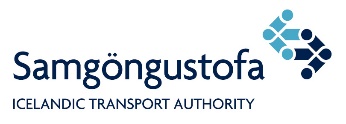 FFF-04FFF-04Umsókn um samþykki vegna flugverndarskv. rg. nr. 750/2016 um flugverndApplication for Aviation Security ApprovalDate:11.01.2018Umsókn um samþykki vegna flugverndarskv. rg. nr. 750/2016 um flugverndApplication for Aviation Security ApprovalIssue:4.0Umsókn um samþykki vegna flugverndarskv. rg. nr. 750/2016 um flugverndApplication for Aviation Security Approval  Rekstraraðili flugvallar* / Airport Operator  Þekktur sendandi* / Known Consignor  Flugrekandi / AOC holder  Viðurkenndur umboðsaðili* / Reg. Agent  Viðurkenndur birgir v/ loftfara* / Reg. Supplier  Flugafgreiðsluaðili / Ground Handling AgentOpinbert nafn /  nameOpinbert nafn /  nameOpinbert nafn /  nameOpinbert nafn /  nameFirmanafn  / registered nameFirmanafn  / registered nameFirmanafn  / registered nameKennitala / ID NO.Heimilisfang  / AddressHeimilisfang  / AddressHeimilisfang  / AddressHeimilisfang  / AddressPóstnúmer / Postal CodeStaður / PlaceTölvupóstfang / e-mail addressTölvupóstfang / e-mail addressSímanúmer / Telephone NO.Símanúmer / Telephone NO.GSM númer / Mobile NO.GSM númer / Mobile NO.Lýsing / descriptionFlugverndaráætlun / Aviation Security ProgramLýsing á gæðakerfi / Description of the quality control provisionÞjálfunaráætlun  / Training ProgramLýsing á stjórnskipulagi / Description of organisational structureYfirlýsing um skuldbindingu (ef við á)  / Declaration of Commitments (if applicable)Yfirlýsing um skuldbindingu (ef við á)  / Declaration of Commitments (if applicable)Yfirlýsing um skuldbindingu (ef við á)  / Declaration of Commitments (if applicable)   Þjálfunargögn og ferilskrá tilnefnds flugverndarstjóra / Training records and CV of designated security manager[Aðeins við upphaflega umsókn / Initial application only]   Þjálfunargögn og ferilskrá tilnefnds flugverndarstjóra / Training records and CV of designated security manager[Aðeins við upphaflega umsókn / Initial application only]   Þjálfunargögn og ferilskrá tilnefnds flugverndarstjóra / Training records and CV of designated security manager[Aðeins við upphaflega umsókn / Initial application only]   Þjálfunargögn og ferilskrá tilnefnds flugverndarstjóra / Training records and CV of designated security manager[Aðeins við upphaflega umsókn / Initial application only]Dags / Date:                                                  Staður / Place:      ________________________________________________________________________________________________________________________________________________Undirskrift ábyrgðarmanns / Accountable Manager‘s SignatureUndirskrift ábyrgðarmanns / Accountable Manager‘s SignatureUndirskrift ábyrgðarmanns / Accountable Manager‘s SignatureJÁ / YESNEI / NOFlugverndaráætlun / Aviation Security ProgramÞjálfunaráætlun / Training ProgramLýsing á gæðakerfi / Description of the quality control provisionLýsing á stjórnskipulagi / Description of organisational structureEngin frávik / áhættur greindar í úttekt né að öðru leyti / No nonconformities / threats detected in audits or otherwiseUndirrituð yfirlýsing um skuldbindingu (ef við á) / Signed declaration of commitments (if applicable)Þjálfun tilnefnds flugverndarstjóra / Training of appointed security manager [Sjá fyrirvara í lið D]JÁ / YESNEI / NOSamþykki vegna flugverndar / Aviation Security ApprovalSamþykki vegna flugverndar / Aviation Security ApprovalSamþykki vegna flugverndar / Aviation Security ApprovalSkýring ef „NEI“:Skýring ef „NEI“:Skýring ef „NEI“:Skýring ef „NEI“:Skýring ef „NEI“:Dags / Date:                                                  Staður / Place:      ________________________________________________________________________________________________________________________________________________________________________________________________________________________________________________Staðfest f.h. Samgöngustofu, verndardeildApproved on behalf of ICETRA Security SectionStaðfest f.h. Samgöngustofu, verndardeildApproved on behalf of ICETRA Security SectionStaðfest f.h. Samgöngustofu, verndardeildApproved on behalf of ICETRA Security SectionStaðfest f.h. Samgöngustofu, verndardeildApproved on behalf of ICETRA Security SectionStaðfest f.h. Samgöngustofu, verndardeildApproved on behalf of ICETRA Security Section